แนวทางการปฏิบัติงานตามมาตรฐานจริยธรรมองค์การบริหารส่วนตำบลวังทอง  อำเภอนาวัง  จังหวัดหนองบัวลำภูตามที่คณะกรรการมาตรฐานงานบุคคลส่วนท้องถิ่น ได้ออกประกาศ ก.ถ. เรื่อง กำหนดมาตรฐานกลางจริยธรรมของข้าราชการพนักงานและลูกจ้างของ องค์กรปกครองส่วนท้องถิ่น ลงวันที่11มิถุนายน พ.ศ.2556 เพื่อให้ข้าราชการ พนักงานและลูกจ้างขององค์กรปกครองส่วนท้องถิ่น ยึดถือเป็นหลักการ แนวท ปฏิบัติและเป็นเครื่องกำกับความประพฤติตนอาศัยอำนาจตามความในมาตรา 17 (9) ประกอบกับมาตรา26 วรรคเจ็ดแห่งพระราชบัญญัติระเบียบบริหารงานบุคคลส่วนท้องถิ่นพ.ศมติ.2542และคณะกรรมการกลางพนักงานส่วนตำบลในการประชุมครั้งที่ 6/2558 เมื่อวันที่25 มิถุนายน 2558 เห็นชอบให้กำหนดมาตรฐานทั่วไปเกี่ยวกับจริยธรรมของ พนักงานส่วนตำบล ลูกจ้างประจำ พนักงานจ้างเพื่อยึดถือเป็นหลักการ แนวทาง ปฏิบัติและเป็นเครื่องกำกับความประพฤติพนักงานส่วนตำบล ลูกจ้างประจำ และ พนักงานจ้างองค์การบริหารส่วนตำบลเพื่อให้ พนักงานส่วนตำบล และพนักงานจ้าง มีความเข้าใจในหลักเกณฑ์เกี่ยว จริยธรรมมากขึ้น สามารถนำไปใช้ในการปฏิบัติตนและปฏิบัติหน้าที่ สำนักปลัด องค์การ ส่วนตำบลตั้งใจ จึงจัดทำคู่มือการปฏิบัติงาน ตามหลักเกณฑ์เกี่ยวกับจริยธรรมของพนั ตำบล พนักงานจ้าง ในลักษณะdos & don’ts ที่เข้าใจง่ายและมีเนื้อหาที่สอดคล้องกับภารกิจ ปฏิบัติอยู่เพื่อเป็นแนวทางการนำไปใช้ และมีคำอธิบายให้ชัดเจน และยกตัวอย่างการกร ควรทำหรือไม่ควรทำในการปฏิบัติงานโดยยึดมั่นในค่านิยมหลักของมาตรฐานจริยธรรมทั้ง9ข้อดังนี้1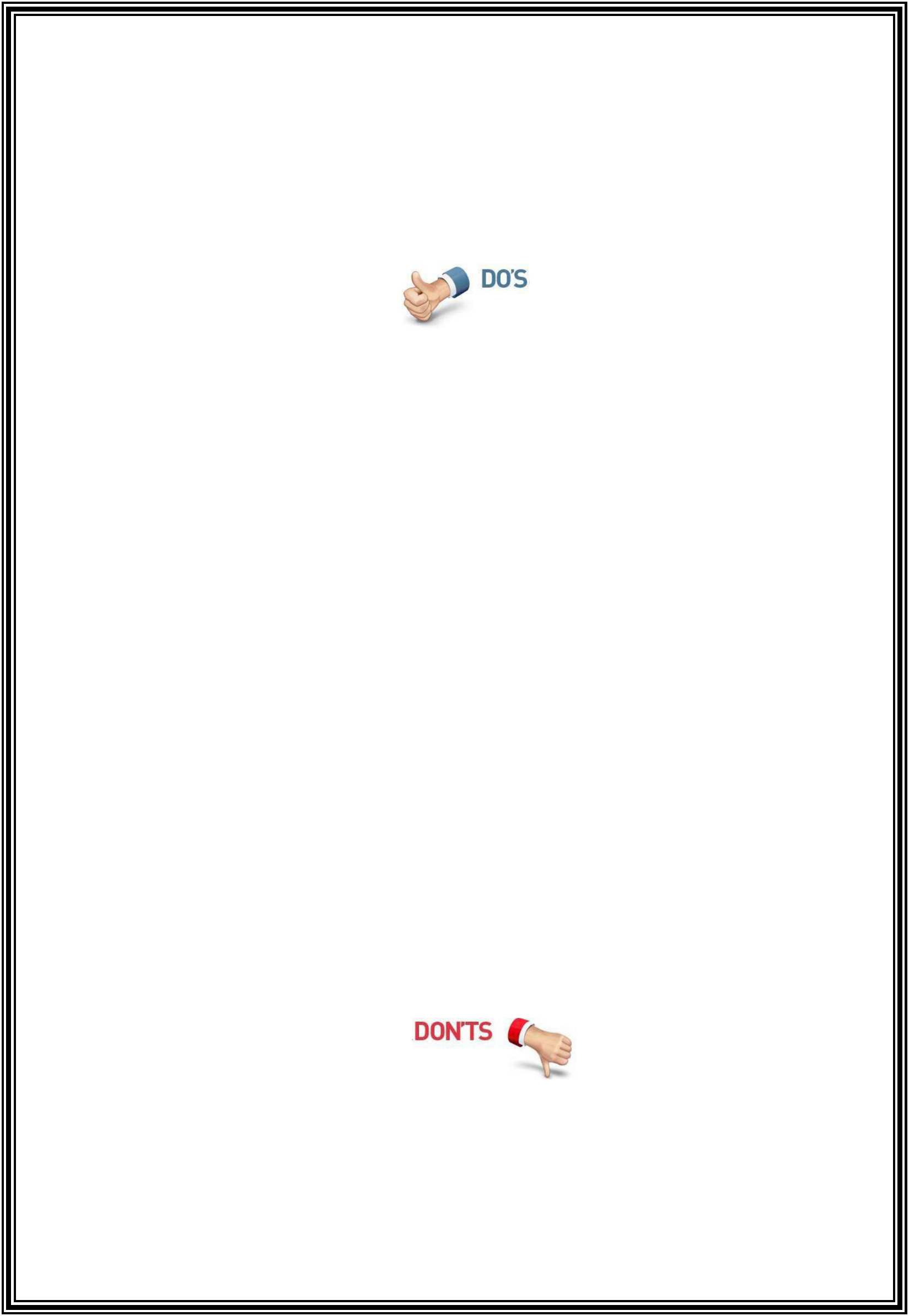 การยึดมั่นในคุณธรรมและจริยธรรมประพฤติปฏิบัติตนและปฏิบัติหน้าที่ตามจริยธรรมของพนักงานส่วนตำบลและพนักงานจ้างไม่กระทำการใด ๆ อันอาจนำความเสื่อมเสียและไม่ไว้วางใจให้เกิดแก่ส่ ราชการตระหนักอยู่เสมอว่าตนเองอยู่ในฐานะข้าราชการต้องดำรงตนให้เป็น แบบอย่างที่ดี รักษาชื่อเสียงและภาพลักษณ์ของข้าราชการและส่วนราชก ของตนตักเตือนข้าราชการหรือเจ้าหน้าที่ของรัฐหากพบเห็นว่ามีพฤติกรรมที่ เป็นการทำลายชื่อเสียงหรือภาพลักษณ์ของราชการประพฤติปฏิบัติตนและปฏิบัติหน้าที่ไม่สอดคล้องกับจริยธรรม พนักงานส่วนตำบลและพนักงานจ้าง2มีจิตสำนึกที่ดี ซื่อสัตย์ สุจริต และรับผิดชอบ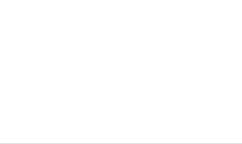 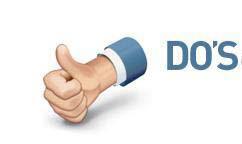 ตระหนักในบทบาทหน้าที่ที่รับผิดชอบทั้งในหน้าที่ราชการเป็นข้าราชการที่ดี-ปฏิบัติหน้าที่ด้วยความรอบคอบรวดเร็ว เต็มก าลัง ความสามารถ และกล้ารับผิดชอบในความผิดพลาดที่เกิดขึ้นจาก การปฏิบัติหน้าที่รวมทั้งพร้อมรับการตรวจสอบจากบุคคลหรือ หน่วยงานที่มีหน้การตรวจสอบที่ใน- เสียสละและอุทิศตนในการ ทำงาน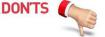 -ประพฤติปฏิบัติตนและปฏิบัติหน้าที่โดยไม่คำนึงถึงความ เสียหายอาจที่เกิดขึ้นต่อองค์กรงานต่อรัฐบาลต่อประชาชน หรือต่อประเทศชาติปล่อยปละละเลยหรือเพิกเฉยเมื่อพบเห็นว่ามีการกระทำที่ ขาดความรับผิดชอบต่อหน้าที่ปฏิบัติหน้าที่ด้วยความล่าช้า หรือไม่โปร่งใส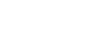 3การยึดถือประโยชน์ของประเทศชาติเหนือกว่าประโยชน์ส่วนตนและไม่มีผลประโยชน์ซับซ้อน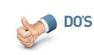 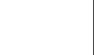 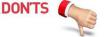 ปฏิบัติหน้าที่โดยยึดถือประโยชน์ของรประชาชนการ หรือประเทศชาติเป็นหลักใช้ความรู้สึกส่วนตัวในการปฏิบัติหน้าที่หรือมีอคติต่องาน ที่ปฏิบัติต่อร่วมปฏิบัติงานต่อองค์กรต่อรัฐบาลหรือต่อ ประชาชนปฏิบัติงานโดยมุ่งให้เกิดประโยชน์ของตัวเองมากกว่าค า ประโยชน์ของส่วนรวมปล่อยปละละเลยหรือเพิกเฉยเมื่อพบเห็นว่ามีการกระท า ที่น าความคิดเห็นส่วนตัวมาใช้ปะปนกับการปฏิบัติหน้าที่4การยืนหยัดทำในสิ่งที่ถูกต้อง เป็นธรรม และถูกกฎหมายตระหนักและยึดมั่นในคุณความดีและประพฤติปฏิบัติตนให้ สอดคล้องกับค าสอนหรือหลักปฏิบัติของศาสนาและให้เหมาะสม ในฐานะที่เป็นข้าราชการปฏิบัติหน้าที่โดยยึดหลักความถูกต้องตามหลักกฎหมายหลักวิชาการและแนวปฏิบัติที่เกี่ยวข้องปฏิบัติหน้าที่โดยกล้าแสดงความคิดเห็นหรือทักท้วงเมื่อการกระทำในสิ่งที่ไม่ถูกต้องประพฤติปฏิบัติตนตามความพึงพอใจส่วนตัวโดยไม่คำนึงถึงหลักและคำสอนของศาสนา หรือความเหมาะสมในการเป็น ข้าราชการที่ดีปฏิบัติหน้าที่โดยไม่คำนึงถึงหลักวิชาการและแนวลักกฎหมย ปฏิบัติที่เกี่ยวข้องปล่อยปละละเลยหรือเพิกเฉยเมื่อพบเห็นว่ามีการกระทำในสิ่งไม่ถูกต้องหรือไม่เป็นธรรม5การให้บริการแก่ประชาชน ด้วยความรวดเร็ว มีอัธยาศัย และไม่เลือกปฏิบัติปฏิบัติหน้าที่โดยคำนึงถึงความเป็นธรรมที่ผู้มีส่วนเสียในเรื่องนั้นๆจะได้รับทั้งทางตรงและทางอ้อมให้บริการและอำนวยความสะดวกแก่ผู้มาติดต่อราชการด้วยอัธยาศัยที่ดีสุภาพและสร้างความประทับใจให้แก่ประชาชนผู้มา ขอรับบริการด้วยน้ำใสใจจริงปฏิบัติหน้าที่โดยน่าความเชื่อส่วนตัวทางการเมืองมาใช้เลือกปฏิบัติราชการในเรื่องต่างๆแสดงความคิดเห็นต่อสาธารณะโดยไม่ค านึงถึงหน้าที่ความ รับผิดชอบในฐานะที่เป็นข้าราชการที่ต้องมีความเป็นกลาง ทางการเมืองมีอคติในการปฏิบัติหน้าที่โดยเลือกปฏิบัติอย่างไม่เป็นธรรมปล่อยปละละเลยหรือเพิกเฉยเมื่อพบเห็นว่ามีการเลือกปฏิบัติอย่างไม่เป็นธรร,6การให้ข้อมูลข่าวสารแก่ประชาชนอย่างครบถ้วน ถูกต้องและไม่บิดเบือนข้อเท็จจริง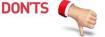 ปฏิบัติหน้าที่ให้เป็นไปตามที่พระราชบัญญัติข้อมูลข่าวสารของราชการ พ.ศ. 2540 กำหนดให้บริการผู้มาติดต่อขอรับข้อมูลข่าวสารอย่างครบถ้วน ถูกต้องทันการณ์และให้ตรงกับความต้องการของผู้รับริการ อย่างครบถ้วนโดยคำนึงถึงประโยชน์ของผู้มาติดต่อเป็นสำคัญเรียกรับสินบนหรือประโยชน์อื่นใดจากผู้มาติดต่อขอข่าวสารปกปิดบิดเบือนข้อเท็จจริงของข้อมูลข่าวสารที่ให้บริก มาติดต่อขอรับข้อมูลข่าวสารปล่อยปละละเลยหรือเพิกเฉยเมื่อพบเห็นว่ามีการกระท าที การละเว้นหรือละเมิดการปฏิบัติตามพระราชบัญญัติข้ ข่าวสารของราชการพ.ศ. 2540 หรือทำให้ผู้มาติดต่อราชการ ได้รับความเสียหาย7การมุ่งผลสัมฤทธิ์ของงาน รักษามาตรฐาน มีคุณภาพโปร่งและตรวจสอบได้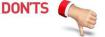 ปฏิบัติหน้าที่โดยคำนึงถึงประสิทธิภาพและประสิทธิผล งานบรรลุเป้าหมายอย่างดีที่สุดรักษาและพัฒนามาตรฐานการทำงานที่ดีเพื่อเพิ่มศักยภาพ ทำงานให้ดียิ่งขึ้นปฏิบัติหน้าที่โดยให้ความส าคัญกับกระบวนงานที่ระเบียบกฎหมายไม่ได้กำหนดไว้จนไม่คำนึงถึงผลสำเร็จของงานปล่อยปละละเลยหรือเพิกเฉยเมื่อพบเห็นว่ามีการปฏิบัติหาไม่เต็มความสามารถที่มีอยู่หรือตามมาตรฐานเดิมที่เคยปฏิบัติ หรือตามความพึงพอใจส่วนตัว8การยึดมั่นในระบบอบประชาธิปไตยอันมีพระมหากษัตริย์ทรงเป็นประมุขตระหนักและยึดมั่นในหลักการของการปกครองในระบอบประชาธิปไตยอันมีพระมหากษัตริย์ทรงเป็นประมุขรับฟังความคิดเห็นของเพื่อนร่วมงานผู้มีส่วนเกี่ยวข้องหรือผู้มีส่วนได้ส่วน เสียและนำความคิดเห็นที่เป็นประโยชน์ไปใช้ในการปฏิบัติงานและ/หรือ ประกอบการพิจารณาการพัฒนาการทำงานให้ดียิ่งขึ้นปฏิบัติหน้าที่โดยสามารถอธิบายเหตุและผลในเรื่องต่างๆข้อมูลที่จำเป็นให้ ผู้เกี่ยวข้องได้ทราบด้วยการปฏิบัติงานที่จำเป็นต้องตัดสินใจด้วยเสียจะต้องข้างมากให้ความสำคัญแก่ความคิดความเห็นของเสียงส่วนน้อยด้วยแสดงพฤติกรรมที่ก่อให้เกิดความเคลือบแคลงสงสัยว่าเป็นการต่อต้านปกครองระบอบประชาธิปไตยอันมีพระมหากษัตริย์ทรงเป็นประมุขใช้อำนาจบังคับหรือแสดงพฤติกรรมที่ก่อให้เกิดความเคลือบแคลง สงสัยว่าเป็นการกดดันให้เพื่อนร่วมงานผู้มีส่วนเกี่ยวข้องผู้มีส่วนได้ส่วนเสียหรือผู้อื่นปฏิบัติตามความต้องการของตนปล่อยปละละเลยหรือเพิกเฉยเมื่อพบเห็นว่ามีกระทำที่ไม่จงรักภักดี สถาบันพระมหากษัตริย์9การยึดมั่นในหลักจรรยาบรรณวิชาชีพขององค์กรละเว้นการเรียกรับหรือดำเนินการอื่นใดที่ประสงค์จะให้ ได้รับประโยชน์ตอบแทนจากการปฏิบัติหน้าที่ใช้ตำแหน่งหน้าที่เรียกรับยอมรับหรือดำเนินการอื่นใดเพื่อ แสวงหาประโยชน์ส่วนตนกระทำการอันเป็นการก่อให้เกิดความเคลือบแคลงสงสัยว่า เป็นการเอื้อประโยชน์โดยมิชอบให้ตนเองหรือบุคคลอื่นใช้อำนาจหน้าที่หรือตำแหน่งกลั่นแกล้งผู้ใต้บังคับุคคลอื่นให้ได้รับความเสียหายปล่อยปละละเลยหรือเพิกเฉยเมื่อพบเห็นว่ามีการกระทำตามตำแหน่งหน้าที่ไปใช้แสวงหาประโยชน์ส่วนตน